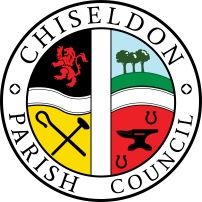 Contact details:Clerk – 01793 740744 clerk@chiseldon-pc.gov.ukYou are summoned to the Finance, Contracts and HR Committee meeting. Tuesday 2nd May 2023 at 7.30pm at the Old Chapel, Butts Road, Chiseldon.  AGENDA    Next meeting: Tuesday 4th July 2023 at 7.30pm The Old Chapel on Butts Road. Signed: C Wilkinson (Clerk) 25.04.2023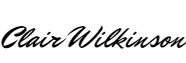      Legislation to allow the council to vote and/or act:Legislation that allows the Council to act: Item 7 defib Public health act 1936. Section 234Item 10. Youth project LGA 1972 s.145 LGPIHA 2007 s.77 / PC(PTPW-B)(PC) Order SI 2008/3095Item 11. IT security. LGA 1972 s.111Chiseldon Parish Council under law, has a duty to conserve biodiversity under the Natural Environment and Section 17.Councillors will review their decisions when required, with these acts in mind, and they will be minuted accordingly.For more details see our “Biodiversity Duty” and Crime and Disorder” policies which are on our website 	www.chiseldon-pc.gov.ukAttendances and apologies for absence to be received and approval voted on.Declarations of interest and vote on any dispensations submittedPublic recessApprove Minutes from 7th March 2023.Action points from 7th March minutes. Review new burials policy for EROB issues. See additional information.HR – No itemsFinance –Approval of virement of £1000 from unallocated funds to a fund to support the purchase and install of a defibrillator in Hodson. Supported by EGPA committee. Residents to raise the remaining funds required.Approval of £8.00 delivery cost shortfall on purchase of memorial bench coming from CPC funds and not charged to the customer.Committee Chairman (EGPA, Planning and Rec ground improvements) to update the committee on actual and forecast expenditure against budget from 1st April 2023. See additional information.Approval of an amount of the allocated youth funds (Total £2000 in fund) to BEST to provide youth sessions within Chiseldon. See additional information.   11. To determine any actions and approve delegated power to the Clerk for purchases required after the recent IT/security audit. See additional information12.Contracts – No items13. Items for inclusion on next agenda(Cannot be discussed or voted on at this meeting)